 ΑΝΑΠΛΑΣΗ ΤΟΥ ΧΩΡΟΥ ΤΗΣ ΑΡΕΘΟΥΣΑΣ                   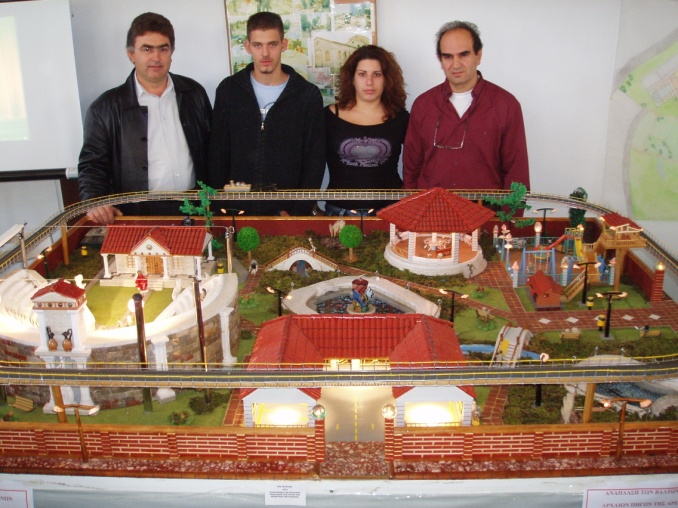 